Your recent request for information is replicated below, together with our response.Total number of careless and inconsiderate driving offence FPNs issued.In 2021 there were 3184 FPNs issued due to careless and inconsiderate driving offences.In 2022 there were 3354 FPNs issued due to careless and inconsiderate driving offences.In 2023 there were 3815 FPNs issued due to careless and inconsiderate driving offences.Value of the FPN fines issued to careless and inconsiderate driving offences per person.Each FPN issued for a careless and inconsiderate driving offence carries a penalty of a £100 fine and 3 penalty points.  Total number of careless and inconsiderate driving offence FPNs issued related to motorists splashing pedestrians while driving.In response to this part of your request, I regret to inform you that I am unable to provide you with the information you have requested, as it would prove too costly to do so within the context of the fee regulations. I am therefore refusing to provide the information sought in terms of section 12(1) of the Act - Excessive Cost of Compliance. Police Scotland have assessed that the £600 cost limit within the Act equates to 40 hours of work and so this part of your request would breach the cost threshold.By way of explanation, there is no straightforward method to extract the information you require as officers do not always note the exact reason the FPN was issued on the FPN itself, this information will be held elsewhere such as their personal notebook/device.  In order to extract data, a manual search of all notebooks/ devices would be required to identify the reason for each FPN being issued. With over three thousand FPNs issued per year, this is an exercise that would greatly exceed the cost threshold set out within the Act.Value of the FPN fines issued to careless and inconsiderate driving offences,related to motorists splashing pedestrians while driving per person. In response to this part of your request, I again regret to inform you that I am unable to provide you with the information you have requested, as it would prove too costly to do so within the context of the fee regulations. I am therefore refusing to provide the information sought in terms of section 12(1) of the Act - Excessive Cost of Compliance. Police Scotland have assessed that the £600 cost limit within the Act equates to 40 hours of work and so this part of your request would breach the cost threshold.By way of explanation, in order to calculate the total cost value of FPNs issued in relation to motorists splashing pedestrians we would need to determine how many FPNs were issued for this reason. As demonstrated above this is an exercise that would greatly exceed the cost threshold set out within the Act.If you require any further assistance, please contact us quoting the reference above.You can request a review of this response within the next 40 working days by email or by letter (Information Management - FOI, Police Scotland, Clyde Gateway, 2 French Street, Dalmarnock, G40 4EH).  Requests must include the reason for your dissatisfaction.If you remain dissatisfied following our review response, you can appeal to the Office of the Scottish Information Commissioner (OSIC) within 6 months - online, by email or by letter (OSIC, Kinburn Castle, Doubledykes Road, St Andrews, KY16 9DS).Following an OSIC appeal, you can appeal to the Court of Session on a point of law only. This response will be added to our Disclosure Log in seven days' time.Every effort has been taken to ensure our response is as accessible as possible. If you require this response to be provided in an alternative format, please let us know.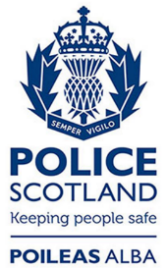 Freedom of Information ResponseOur reference:  FOI 24-0773Responded to:  22nd March 2024